Утвержденыпостановлением Главы администрацииКотлубанского сельского поселения                                                                        от «30» августа 2016 г. N104 Требования к порядку разработки и принятия правовых актов о нормировании в сфере закупок, содержанию указанных актов и обеспечению их исполнения для администрации Котлубанского сельского поселения и подведомственных учреждений1. Настоящий документ определяет  требования к порядку разработки и принятия, содержанию, обеспечению исполнения следующих правовых актов:а) Администрации Котлубанского сельского поселения, утверждающей:правила определения требований к закупаемым администрацией сельского поселения  и подведомственными  учреждениями  отдельным видам товаров, работ, услуг (в том числе предельные цены товаров, работ, услуг);правила определения нормативных затрат на обеспечение, администрации  сельского поселения   и подведомственных учреждений.б) Администрации Котлубанского сельского поселения и подведомственных учреждений  утверждающих:нормативные затраты на обеспечение функций, администрации сельского поселения и  подведомственных учреждений.  требования к закупаемым ими, к отдельным видам товаров, работ, услуг (в том числе предельные цены товаров, работ, услуг).2. Правовые акты, указанные в подпункте "а" пункта 1 настоящего документа, разрабатываются в форме муниципальных правовых актов.3. Проекты правовых актов, указанных в абзаце втором подпункта "а" и абзаце третьем подпункта "б" пункта 1 настоящего документа, подлежат обязательному предварительному обсуждению на заседаниях общественных советов при  муниципальном органе (далее - общественные советы).4.  Правила определения требований к отдельным видам товаров, работ, услуг (в том числе предельные цены товаров, работ, услуг), закупаемым заказчиками, должны:а) содержать порядок формирования и утверждения, администрацией Котлубанского сельского поселения и подведомственных учреждений перечня отдельных видов товаров, работ, услуг (далее - перечень), требования к потребительским свойствам которых (в том числе к характеристикам качества) и иным характеристикам (в том числе предельные цены) устанавливает  администрация Котлубанского сельского поселения и подведомственные учреждения, определяющий:состав информации, включаемой в перечень;порядок применения Общероссийского классификатора продукции по видам экономической деятельности при формировании перечня;порядок выбора потребительских свойств (в том числе характеристик качества) и иных характеристик закупаемых товаров, работ, услуг, в отношении которых требуется установить нормативные значения;требования к определению показателей, характеризующих потребительские свойства (в том числе характеристики качества) и иные характеристики (в том числе предельные цены) закупаемых товаров, работ, услуг;критерии, применяемые при отборе отдельных видов товаров, работ, услуг для включения в перечень;б) содержать примерную форму перечня.5. Правила определения нормативных затрат на обеспечение функций администрации сельского поселения  и подведомственных  учреждений должны содержать:а) классификацию затрат, связанных с закупкой товаров, работ, услуг;б) условия определения порядка расчета затрат на обеспечение функций  администрации сельского поселения и подведомственных  учреждений;в) порядок определения показателя численности основных работников, применяемого при необходимости для расчета нормативных затрат.6. Правовые акты администрации Котлубанского сельского поселения о нормировании в сфере закупок   разрабатываются  и принимаются, по содержанию и обеспечению исполнения в следующем порядке:а) Правовые акты администрации Котлубанского сельского поселения  о нормировании в сфере закупок утверждаются постановлением главы сельского поселения. Правовые акты подведомственных учреждений сельского поселения утверждаются приказом руководителя соответствующего учреждения.б) Внесение изменений в правовые акты о нормировании в сфере закупок администрации сельского поселения, производятся на основании постановления главы  Котлубанского сельского поселения по инициативе соответствующих структурных подразделений администрации, на основании представления надзорных органов и результатов общественных обсуждений. Внесение изменений в правовые акты подведомственных учреждений Котлубанского сельского поселения на основании приказа руководителя соответствующего учреждения по тем же основаниям.в) Подведомственные учреждения  согласовывают проекты правовых актов, указанных в подпункте «а» пункта 1 настоящего документа, с администрацией Котлубанского сельского поселения.8. Для проведения обсуждения в целях общественного контроля проектов правовых актов, указанных в  пункте 1 настоящего документа, в соответствии с пунктом 6 общих требований к порядку разработки и принятия правовых актов о нормировании в сфере закупок, содержанию указанных актов и обеспечению их исполнения, утвержденных постановлением Правительства Российской Федерации от 18 мая 2015 г. N 476 "Об утверждении общих требований к порядку разработки и принятия правовых актов о нормировании в сфере закупок, содержанию указанных актов и обеспечению их исполнения" (далее соответственно - общие требования, обсуждение в целях общественного контроля), администрация Котлубанского сельского поселения и подведомственные учреждения размещают проекты указанных правовых актов  в установленном порядке в единой информационной системе в сфере закупок в течение десяти дней  с момента утверждения такого правового акта.9. Проект правового акта подлежит обязательному предварительному обсуждению на заседании общественного совета при администрации Котлубанского сельского поселения. По результатам обсуждения правового акта общественный совет принимает одно из следующих решений:а) о необходимости доработки проекта правового акта и внесение в него изменений;б) о возможности принятия правового акта.Решение, принятое общественным советом, оформляется протоколом, подписываемым всеми его членами, который не позднее 3 рабочих дней со дня принятия соответствующего решения размещается администрацией Котлубанского сельского поселения, в установленном порядке на официальном сайте единой информационной системы в сфере закупок.        10. В случае принятия решения, указанного в подпункте а) пункта 9 настоящего документа, администрация Котлубанского сельского поселения и подведомственные учреждения утверждают правовые акты, указанные в  пункта 1 настоящего документа, после их доработки в соответствии с решениями, принятыми общественным советом.11. Правовые акты администрации Котлубанского сельского поселения и подведомственных учреждений, утверждающие требования к отдельным видам товаров, работ, услуг,  должны содержать следующие сведения:а) наименования заказчика, в отношении которого устанавливаются требования к отдельным видам товаров, работ, услуг (в том числе предельные цены товаров, работ, услуг);б) перечень отдельных видов товаров, работ, услуг с указанием характеристик (свойств) и их значений.12. Администрация  Котлубанского сельского поселения и подведомственные учреждения разрабатывают и утверждают индивидуальные, установленные для каждого работника, и (или) коллективные, установленные для нескольких работников, нормативы количества и (или) цены товаров, работ, услуг по структурным подразделениям указанных органов.13. Правовые акты в сфере нормирования закупок администрации Котлубанского сельского поселения, утверждающие нормативные затраты, должны определять:а) порядок расчета нормативных затрат, для которых правилами определения нормативных затрат не установлен порядок расчета;б) нормативы количества и (или) цены товаров, работ, услуг, в том числе сгруппированные по должностям работников и (или) категориям должностей работников.14. Требования к отдельным видам товаров, работ, услуг и нормативные затраты применяются для обоснования объекта и (или) объектов закупки соответствующего заказчика.АДМИНИСТРАЦИЯКОТЛУБАНСКОГО СЕЛЬСКОГО ПОСЕЛЕНИЯГОРОДИЩЕНСКОГО МУНИЦИПАЛЬНОГО РАЙОНАВОЛГОГРАДСКОЙ ОБЛАСТИПОСТАНОВЛЕНИЕот  «30» августа 2016г.                                                                       №104Об утверждении требований к порядку разработки и принятию правовых актов о нормировании в сфере закупок, содержанию указанных актов и обеспечению их исполнения для администрации  Котлубанского сельского поселения и  подведомственных учрежденийВ соответствии с частью 3 статьи 19 Федерального закона «О контрактной системе в сфере закупок товаров, работ и услуг для обеспечения государственных и муниципальных нужд», постановлением Правительства Российской Федерации от 18 мая 2015 г. N 476 "Об утверждении общих требований к порядку разработки и принятия правовых актов о нормировании в сфере закупок, содержанию указанных актов и обеспечению их исполнения"постановляю:1.   Утвердить прилагаемые:Требования к порядку разработки и принятия правовых актов о нормировании в сфере закупок, содержанию указанных актов и обеспечению их исполнения  для администрации Котлубанского сельского поселения и подведомственных учреждений2. Опубликовать  проект требований к порядку разработки и принятия правовых актов о нормировании в сфере закупок, содержанию указанных актов и обеспечению их исполнения для администрации Котлубанского сельского поселения и подведомственных учреждений на официальном сайте Российской Федерации в  сети интернет для размещения информации о размещении заказов на поставки товаров, выполнение работ, оказание услуг zakupki.gov.ru.3. Контроль за исполнением оставляю за собойГлава Котлубанскогосельского поселения                                                              И.А. Давиденко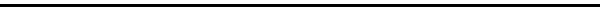 